CURRICULUM VITAE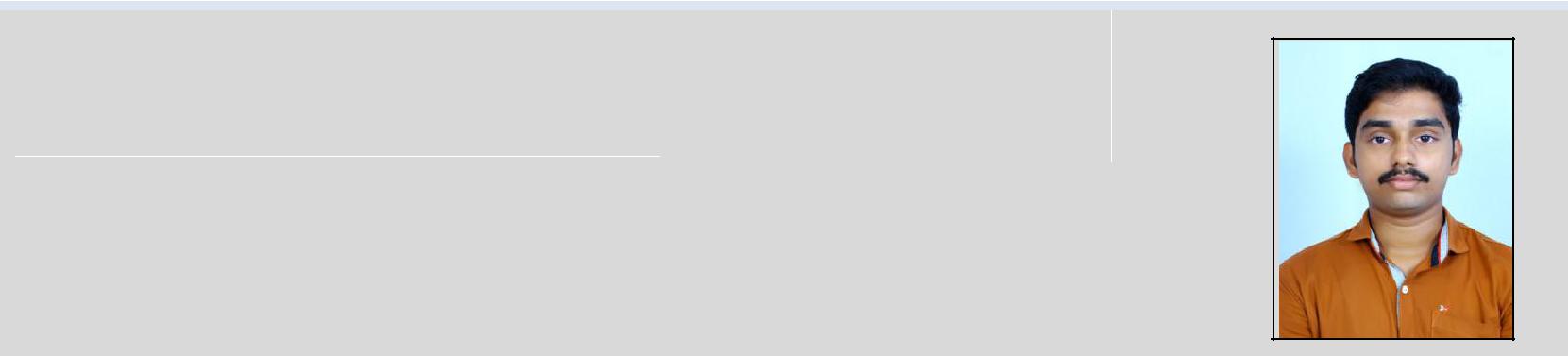 SREEJITH Email: Sreejith-389966@2freemail.com Designation: ASSISTANT QUANTITY SURVEYOR[May 2016 – February 2019]Duties and Responsibilities:Preparation of detailed drawings including plans, section, elevation and site service plans in AUTOCAD for submission for permit.Prepare detailed quantity take-off from drawings.Calculation of total amount of materials needed for the building construction and also the cost.Supervising the execution of various site activities and ensuring good workmanship in the construction.EDUCATIONALQUALIFICATION	Diploma in Civil Engineering year- 2016 (Cgpa-7.97) Technical Board	Senior Secondary year-2013 (70%)Kerala Board of Higher Secondary EducationHigh School year- 2011 (80%)State  Board of Secondary EducationSREEJITH OBJECTIVEExtrapolate the knowledge to work in an organization that stimulates competition that is drivenExtrapolate the knowledge to work in an organization that stimulates competition that is drivenExtrapolate the knowledge to work in an organization that stimulates competition that is drivenExtrapolate the knowledge to work in an organization that stimulates competition that is drivento excel and promotes professional as well as personal growth and secure rewards.to excel and promotes professional as well as personal growth and secure rewards.to excel and promotes professional as well as personal growth and secure rewards.Positionto excel and promotes professional as well as personal growth and secure rewards.to excel and promotes professional as well as personal growth and secure rewards.to excel and promotes professional as well as personal growth and secure rewards.Positionsuitable to my qualification and experience leading to challenging responsibility and  Careersuitable to my qualification and experience leading to challenging responsibility and  Careersuitable to my qualification and experience leading to challenging responsibility and  Careersuitable to my qualification and experience leading to challenging responsibility and  Careersuitable to my qualification and experience leading to challenging responsibility and  Careersuitable to my qualification and experience leading to challenging responsibility and  Careersuitable to my qualification and experience leading to challenging responsibility and  Careersuitable to my qualification and experience leading to challenging responsibility and  Careeradvancement.advancement.advancement.WORK EXPERIENCE Buil – Tech Buil – Tech Buil – TechBuilding designers and engineersBuilding designers and engineersBuilding designers and engineersACADEMIC PROJECTSIndustrial Training COST FORD company at Thrissur , KeralaIndustrial Training COST FORD company at Thrissur , KeralaIndustrial Training COST FORD company at Thrissur , KeralaProject DESIGN OF A RESIDENTIAL BUILDING.Project DESIGN OF A RESIDENTIAL BUILDING.Project DESIGN OF A RESIDENTIAL BUILDING. Seminar – AERODYNAMIC MODIFICATION TO THE SHAPE OF THE BUILDING Seminar – AERODYNAMIC MODIFICATION TO THE SHAPE OF THE BUILDING Seminar – AERODYNAMIC MODIFICATION TO THE SHAPE OF THE BUILDING Seminar – AERODYNAMIC MODIFICATION TO THE SHAPE OF THE BUILDING Seminar – AERODYNAMIC MODIFICATION TO THE SHAPE OF THE BUILDING Seminar – AERODYNAMIC MODIFICATION TO THE SHAPE OF THE BUILDINGMY VISION &  To be honest and obey the rules and regulations of the company.  To be honest and obey the rules and regulations of the company.  To be honest and obey the rules and regulations of the company.MISSIONS SKILL  To be honest and obey the rules and regulations of the company.  To be honest and obey the rules and regulations of the company.  To be honest and obey the rules and regulations of the company.  To get the maximum success to myself and the company.  To get the maximum success to myself and the company.  To get the maximum success to myself and the company.  To do my duty perfectly complete for the day.  To do my duty perfectly complete for the day.  To do my duty perfectly complete for the day.  To do my best to improve my stand.  To do my best to improve my stand.  To do my best to improve my stand.  To do my best to improve my stand.  To do my best to improve my stand.  To do my best to improve my stand.  Able to work in any shift with co-workers.  Able to work in any shift with co-workers.  Able to work in any shift with co-workers.  Strong ability to handle the work pressure.  Strong ability to handle the work pressure.  Strong ability to handle the work pressure.  Excellent organizational and planning skills.  Excellent organizational and planning skills.  Excellent organizational and planning skills.IT SKILLSAUTOCAD 2DMS OFFICE STAAD PROADOBE PHOTOSHOPPERSONAL DETAILSDate of Birth:15/03/1995Nationality:IndianReligion:HinduReligion:HinduGender:MaleLANGUAGES KNOWNEnglish, Hindi & MalayalamEnglish, Hindi & MalayalamDECLARATIONI hereby declare that all the details mentioned above are correct and true according to myknowledge and belief.